New Artist Member Application Form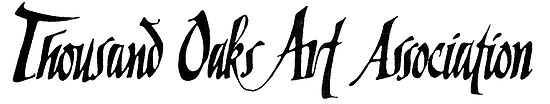 2023 Submission Dates:   February 1st – March 31st  and August 1st – September 30thThe Thousand Oaks Art Association will receive the work of prospective members electronically via email.Please submit your application and digital portfolio to Joan Sharron at jgsharron@gmail.com. Name:  _______________________________________________________________________________________Address:___________________________________ City:___________________________ State:_____ Zip:_______Home Phone: ______________________Cell Phone: ______________________Business Phone: _______________Email: ____________________________________ Website:____________________________________________ Art Media:_____________________________________________________________________________________Please submit a portfolio which must include:Completed application to include $15 fee which will be applied towards membership if accepted.  (Please print or type).  Email completed application to Joan Sharron, Membership Chairperson, at jgsharron@gmail.com and mail your check to:  TOAA, P.O. Box 6522, Thousand Oaks, California 91359.High Quality Digital Images of three (3) original pieces of your work, completed in the last 2 years.  Please include one unframed image as well as one framed photo of each piece.  Images should be labeled with title, medium, size and date completed).  Note: “Original” means the painting, sculpture, etc. must be an entirely unique, authentic, one-of-a-kind work of art which may not be copied from any published photo or print (such as a magazine, book, art publication) or artwork of another person.  Work must be the artist’s original concept, design, style, and fabrication.  No work done under instruction in a class or workshop is acceptable. Any work which contains that of another person will be considered plagiarism and will not be permitted.  High Quality Digital Images of Five (5) additional examples of your work (labeled with title, medium, size and date completed).  A list of professional achievements, a resume, and an artist’s statement.Optional:  brochures, photographs, promotional materials, and related information.Regular Membership ($50.00 per year) requires that you volunteer your time to support the activities and services of the Association.  If you elect to be a Regular Member and fail or refuse to fulfill this requirement, you will be assessed an additional $100.00.  If you prefer, you may elect to become an Exhibiting Only Member (i.e. no volunteer time required) by indicating your preference and pay annual dues of $150.00.  Failure to pay dues on time will incur a late fee of $10. All members are required to sit 3 hours during TOAA’s Exhibits at the Gallery (which we hope to resume soon!).  In lieu of sitting, an artist may pay $30.Choose One:  Regular Member $50.00 ____		Exhibiting Only Member $150.00 ____If you chose to be a Regular Member, please select 2 areas in which you are willing to participate:Exhibitions:  Show Chair ____ Member Show Committee ____ Open Show Committee ____ Take-in ____ Hanging ____ Take-Down ____ Gallery Cleanup ____ Hospitality ____Membership ____ Newsletter ____ Program Planning ____ Public Relations / Publicity ____Recording Secretary ____ Treasurer ____ Website ____ Social Media ____Please also provide any areas of expertise you may be willing to share (e.g. accounting, office skills, advertising, legal, etc. and specific computer skills – word processing, spreadsheets, graphic design, web design):  _____________________________________________________________________________________________Please indicate why you feel you would be an asset to this organization:  _______________________________________________________________________________________________________________________________Signature:  __________________________________________  Date:  ____________________________________You will be notified of the results of the jury process by mail within 10 days. The decision of the Selection Committee is final.